LINEAMIENTOS  PARA  LA UTILIZACIÓN  DEL JUICIO EN ÚNEA ANTE EL TRIBUNAL  DELO CONTENCIOSO   ADMINISTRATIVO    DEL  ESTADO   DE  GUANAJUATOCAPfTULO PRIMERO DISPOSICIONES   GENERALESOqjeto Artfculo l. Los presentes Lineamientos son de carácter general y de observancia obligatoria para todos los usuarios del sistema y los servidores públicos del Tribunal delo Contencioso Administrativo del Estado de Guanajuato, y tienen por objeto:Establecer el procedimiento para el acceso, operación y asistencia en la promoción, sustanciación y resolución del proceso administrativo en su modalidad de Juicio en Línea; yIl.		Establecer las disposiciones administrativas y técnicas a las que deberán sujetarse todos los usuarios, los servidores públicos del Tribunal en el ejercicio de sus funciones jurisdiccionales y los administradores del sistema informático del Tribunal, que hagan uso del mismo.GlosarioArtículo 2. Además de lo previsto en el artículo 3 de la Ley Sobre el Uso de Medios Electrónicos y Firma Electrónica para el Estado de Guanajuato y su Municipios y el artículo 3 del Reglamento Interior Sobre el Uso de Medios Electrónlcos  y Firma Electrónica del Tribunal de lo Contencioso Administrativo, para efecto de los presentesLineamientos  se entiende  por:Administrador. Servidor público del Tribunal que contribuye a asegurar la integridad, veracidad,  actualización y mantenimiento permanente de la información del Juicio en Línea y del propio sistema informático del Tribunal;Archivo electrónico: La actuación administrativa que tiene como finalidad el almacenamiento de documentos físicos o expedientes administrativos en formato electrónico, con el objeto de asegurar  la identidad y la integridadde la información en el transcurso del tiempo;·.  •.Centro de atención de usuarios: . Oficina del Tribunal adscrita a la Secretaría, encargada de atender dudas y asesorar a los usuarios  respecto del uso del sistema informático del Tribunal en todas sus modalidades, en enlace con la Secretaría y la Coordinación;IV.	Código de barras: Técnica para el ingreso de datos al sistema informático del Tribunat con equivalencia a la captura manual, mediante instrumentos aportados por la ciencia que permitan la incorporación de datos por imágenes formadas a través de combinaciones de barras y espacios paralelos, de anchos variables, que representen números que a su vez pueden ser leídos, descifrados y vinculados a los interesados por lectores ópticos o escáners;Correo spam: Mensaje no solicitado, no esperado o de remitentes desconocidos, habitualmente de tipo publicitario, enviados en cantidades masivas, generalmente por correo electrónico, cuyo objetivo es realizar un daño o un uso indebido de los medios y servicios electrónicos disponibles por parte del Tribunal;Datos personales: Información concerniente a la persona física identificada o identificable, relativa  a su nombre/ registro federal de contribuyentes, domicilio, número telefónico, correo electrónico personal, u otras análogasque afecten su intimidad;VIl.		Depuración: Desintegración material de documentos y/o transferencia de documentos electrónicos a un medio secundario a fin de liberar espacio en el sistema informático del Tribunal;.	.VIlI.	Expediente electrónico: Conjunto de .a.ctuaciones jurisdiccionales generadasen forma cronológica durante la substanciación del proceso administrativo y que se encuentran incorporados y mmacenados en formato electrónico, con el objeto de asegurar la identidad y la integridad de la información que contienen a largo término;Información: Datos contenidos en los documentos o archivos que el Tribunal genere, obtenga, adquiera, transforme o conserve por cualquier título, en papel o medio electrónico;Interesado: Todo aquél particular que tenga un interés jurídico respecto de un acto o procedimiento, por ostentar un derecho subjetivo o un interés legalmente protegido;Internet: Conjunto de redes de comunlcación interconectadas cuya finalidad	es intercambiar información entre computadoras que se encuentren físicamente distantes;XIl.		Módulo de registro: Lugar en el que se lleva a cabo el registro, la modificación o cancelación de los datos  aportados por los usuarios del sistema, ubicado en cada una de las sedes regionales de la Unidad de la Defensoría de Oficio del Tribunal;xm.	Promoción: La demanda y las promociones subsecuentes a esta, que sean presentados	por   los   interesados   con   la   finalidad   de   pro_mover    lasubstanciación  del Juicio en Línea;XN.	Términos y condiciones: Concentrado de disposiciones administrativas y técnicas previstas en la Ley, el Reglarn,;:nto, los Lineamientos, la Declaración de Prácticas y Políticas del Tribunal, los criterios y demás disposiciones que regulen el uso de los medios electrónicos y la firma  electrónica,  que deberán aceptar los usuarios o los interesados que tengan la intención de instar el proceso administrativo en la modalidad de Juicio en Línea;XV.	Usuario externo: Cualquier persona que, sin actuar como servidor público del Tribunal en funciones, sea parte en el proceso administrativo en su modalidad de Juicio en Línea y utilice el sistema informático del Tribunal para acceder y operar el Juicio en Línea en términos de los Lineamientos;Usuario interno: Servidor público del Tribunal que por su perfil, ámbito de competencia y demás cuestiones relativas a la función que desempeña, requiera utilizar o administrar el sistema;Unidad: La Unidad de la Defensoría de Oficio del Tribunal de lo Contencioso Administrativo del Estado de Guanajuato;XVIlI. Virus: Es un programa o aplicación que tiene por objeto alterar o dañar el funcionamiento del equipo de cómputo, sístema o información, sin el permiso o el conocimiento del usuario; yXIX.	Web: Red global mundial basada en un sistema de documentos de hipertexto y/o hipermedios enlazados y accesibles a través de internet y conocido por sus siglas www (World Wide Web).Supletoríedad Artículo  3.  A  falta  de  disposición  expresa  en  los  presentes  Lineamientos,  se aplicarán  de  manera  supletoria,  en  lo conducente,  las disposiciones  contenidas  en  la Ley; así como el Reglamento y  la Declaración de Prácticas y Políticas de Certificación o en su defecto  la Declaración  de  Prácticas  y  Políti as  del  Poder Judicial  del  Estado deGuanajuato.Interpretao6n Artfculo  4.  La  interpretación  de  las  disposiciones  establecidas  en  los  presentes Lineamientos  corresponderá  al  Pleno del  Tribunal,  bajo los  principios  contemplados  en el artículo 4 de la  Ley, los principios  previstos en el párrafo segundo  del artículo 3 delCódigo. Así como resolver cualquier situación técnica o administrativa no prevista.CAPÍTULO SEGUNDO ACCESO AL JUICIO EN ÚNEAObligación de registrarse Artículo  S.  Los  interesados  que  tengan  la  intención  de  instar  el  proceso administrativo en la modalidad de Juicio en Línea, deberán registrarse como usuarios externos del sistema Informático del Tribunal, conforme a lo establecido en el CapítuloTercero de estos Lineamientos.Los interesados que ya tengan la calidad de usuarios externos, podrán acceder y usar el Juicio en Línea, sujetándose a las disposiciones contenidas en la Ley, en el Reglamento, los presentes Lineamientos; los Criterios y demás disposiciones legales que resulten aplicables al uso de medios electrónicos y firma electrónica.CAPITULO TERCEROREGISTRO AL SISTEMA INFORMÁTICO DEL TRIBUNALRegistro  al sistema informático Artfculo  6.  Los  interesados  que  por  prfrnera  ocasión  pretendan  acceder  al sistema informático del Tribunal para hacer uso deJ Juicio en Línea, realizarán el trámitea través del sitio web del Tribunal o ante los módulos de registro.Trámite electrónicoArtículo 7. Para realizar el trámite en forma electrónica, el interesado accederá al portal del Tribunal y dará click en el icono denominado Juicio en Línea, donde previa aceptación de los términos y condiciones, completará los campos de información correspondientes.Alcances del registro y aceptaciónde los términos y condícíonesArtfculo 8. La aceptación de los términos y condiciones, así como del ingreso de·la  información  correspondiente   a  la  solicitud  de  acceso,  expresará   la  voluntad  del  ' interesado para instar el proceso administrativo  en su modalidad de Juicio en Línea.La aceptación de los términos y condiciones dará lugar a tenerlos por leídos y comprendidos plenamente; en similar circunstancia, el aviso de protección de datos personales del Tribunal.La sola captura de los datos del interesado, jamás podrá equipararse a  la correcta finalización del trámite para acceder al Juicio en Línea.Activación de la cuenta Artículo 9. Una vez remitida la solicitud electrónica por el interesado, el personal adscrito  al  módulo  de  registro  validará  la  información  capturada  en  el  sistema informático del Tribunal y enviará a los correos electrónicos personales del interesado, en un plazo máximo de 24 horas, una dirección electrónica, donde se deberá realizar suactivación dando clic en el enlace del correo recibido, que lo re direccionará a  un apartado donde se mostrará la ventana para efectos de activación de su cuenta.El interesado la activará ingresando_ una contraseña propia que deberá de confirmar de manera inmediata y a partir de ese· momento, podrá acceder al sistema informático  del Tribunal  para optar  por el Juicio...,.en  Línea a través  del sitio web delTribuna!, conforme a las especificaciones que se detallan en estos Lineamientos.El mismo procedimiento de activación aplicará para las autoridades cuyos actos sean susceptibles de impugnarse ante el Tribunal, así como aquéllas encargadas de su defensa en juicio, o de quienes puedan promover juicio de lesividad acorde con lo establecido en el Capítulo Octavo del Libro Tercero del Código de Procedimiento  y Justicia Administrativa para el Estado y los Municipios de Guanajuato.Convalidación de identidadArtículo 10. El interesado que haya realizado el trámite de su registro a través del sitio web del Tribunal, tendrá a su disposición la expedición del acuse de recibo a que se refiere el artículo 15, fracción m, del Reglamento Interior. Así mismo, deberá acudir aconvalidar su identidad, presentando la documentación sef'lalada en el artículo  11 dentro de los siguientes cinco días hábiles, ante cualquiera de los módulos de registro que se encuentran en las oficinas regionales de la Unidad, en los horarios de atención al público, todos los días del año, a excepción de los sábados y domingos y los días que estén declarados como inhábiles en el Calendario Oficial de Labores o por el Pleno del Tribunal.Requisitos para el trámite de registroArtículo 11. Para concluir el trámite administrativo de registro el interesado deberá presentar ante el módulo, la siguiente documentación:En caso de ser persona física:Original y copia simple de alguna de las siguientes identificaciones oficiales vigentes: Credencial para votar, cédula profesional, licencia de conducir o pasaporte;b) Original y copia simple de comproba.nte de domicilio reciente; yc) Una cuenta de correo electrónico personal válida.En caso de ser persona moral:Original o copia certificada del acta constitutiva y, en su caso, del instrumento público que acredite su personalidad, además  de  copia simple; yb) El representante legal de la persona moral, deberá presentar la documentación referida en el apartado a) de la fracción I.Tratándose de las autoridades que pretendan instar el juicio de lesividad, de comparecer	en forma personal y directa o por conducto de  sus representantes legales1 presentarán la documentación siguiente:Original o copia certificada del nombramiento o de la constancia de mayoría, en el caso de autoridades electas1 así como una copia para su cotejo;b) Original y copia simple de alguna de las siguientes identificaciones oficiales vigentes: Credencial para votar, cédula profesional, licencia de conducir o pasaporte ;yUna cuenta de correo electrónico personal válida.'N. En el supuesto de que la autoridad comparezca a través de un autorizado:Documento oficial donde conste la autorización específica de la autoridad que represente para obtener la dire.cción de correo electrónico otorgada por el Tribunal de lo Contencioso Mministrativo, así como la contraseña para acceder a los servicios del sistema informático del Tribunal;Original o copia certificada del nombramiento 1 o de la constancia de mayoría, en el caso de autoridades electas, así como una copia para su cotejo;e) Original y copia simple de alguna de las siguientes  identificaciones oficiales	vigentes del autorizado: Credencial para  votar,  cédula profesional	o pasaporte y comprobante de domicilio reciente del autorizado;  yd) Una cuenta de correo electrónico personal válida del autorizado.Además de la cuenta de correo electrónico  personal válida,  los interesados podrán señalar una cuenta opcional.Solicitud de acceso Artículo  12. El  interesado también deberá llenar y firmar autógrafamente  la solicitud única de acceso a los servicios del sistema informático del Tribunal, que estará a su disposición en dicho sistema o bien que le será proporcionada en los módulos de registro, ratificando su intención de interponer demanda en la modalidad de Juicio en Línea, aceptando los términos y condiciones que le serán entregados por el agente certificador 1    quien le explicará y orientará sobre los mismos en caso de ser requeridopor et interesado.Los interesados podrán autorizar formalmente a licenciados en derecho o personas de su confianza, para que en su nombre y representación realicen el trámite del registro, quien se identificará ante el agente certificador y acompañará al escrito de autorización los requisitos señalados en el artículo 11.·.   •.El  documento  mediante  el  cual  se  autoric,e,a  persona  distinta  del  interesado,contendrá además la voluntad expresa de éste, sobre la presentación de la demanda enla modalidad  de Juicio en  Línea, debiendo  digitalizarse  por el agente certificador  e incorporarse al sistema informático del Tribunal.Formalidades del Juicio en LineaArtículo 13. Para realizar el registro y utilizar el Juicio en Línea, el interesado deberá capturar la información en idioma español, completando la totalidad de los campos marcados como obligatorios, aportando de manera correcta los datos que permitan advertir la calidad con la que comparece,  su identidad, domicilio, teléfono, correos electrónicos válidos, identificando el documento por medio del cual acredita su personalidad.Es obligación de  los  interesados  proporcionar  datos  veraces;  debiendo abstenerse de formular pretensiones ilegales; esgrimir hechos contrarios a la verdad o promover diligencias meramente dilatorias;  así  como  abstenerse  de  presentar documentos no exigidos  por las normas aplicables o que ya se encuentren en poder de la autoridad  demandada  y correo spams.CAPÍTULO CUARTO REGISTRO DE LAS AUTORIDADESObligatoriedad de registro para las autoridades Artfculo 14. Las autoridades cuyos actos sean susceptibles de impugnarse ante el Tribunal,  así  como  aquéllas  encargadas  de  su  defensa  en juicio,  quíenes  puedan promover juicio de lesividad acorde con lo establecido en el Capítulo Octavo del Libro Tercero del Código de Procedimiento y Justícia Administrativa  para el Estado y los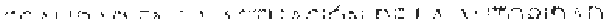 Municipios de Guanajuato, deberán registrarse ante los módulos de registro a fin de acreditar la identidad del servidor público que ostente el carácter de autoridad.Para efectuar el registro, los servidores públicos señalados en el párrafo anterior deberán cumplir con los requisitos señalados en la fracción III o IV del artículo 11 de'•,éstos Lineamientos.Las autoridades que sean demandadas y que no hayan realizado el registro como usuarios externos de los servicios informáticos,  deberán realizarlo a efecto de acreditar su identidad, obtener su cuenta, la dirección de correo electrónico y estar en posibilidades de generar su contraseña, para poder comparecer al Juicio en Línea para el cual fueron emplazados.Consecuencias de la falta de registro para la autoridad.Artfculo 15. Las autoridades cuyos actos sean susceptibles de impugnarse ante elTribunal, así como aquéllas encargadas de su defensa en juicio que sean omisas en efectuar su registro para comparecer al Juicio en Línea, serán notificadas en  los términos previstos en el artículo 307 R del Código de Procedimiento  y Justicia Administrativa  para el Estado y los Municipios de Guanajuato.CAPITULO QUINTOCLAVE DE ACCESO Y CONTRASEr\lAClave de accesoy contraseña Artículo 16. Las claves de acceso serán asignadas por el sistema informático del Tribunal  a  los  usuarios  externos,  y  se  otorgarán  exclusivamente  a  personas  físicas  o morales  por  conducto  de  sus  representantes  legales,  sean  promoventes,  apoderados, terceros  interesados,  peritos de  las  partes,  peritos terceros,  autoridades  auxiliares,  así como   a   las   personas   físicas   q e ·ostenten   la   calidad   de   titular   de   una   unidadadministrativa, tanto susceptibles de ser actoras o demandadas, como las encargadas de su defensa en juicios. La contraseña será generada por los usuarios..	Uso recuperación y cancelación  dela clave de acceso y contraseñas Artículo  17. El interesado será  responsatJte del uso de la clave de acceso y contraseña,  ésta  tendrá  vigencia	permanente  mientras   no  se  solicite  la  baja  ocancelación de la cuenta, ni su modificación o recuperación.Modificación de contraseñasArtículo 18. La recuperación y modificación de la contraseña podrá realizarse a través del sistema informático del Tribunal accediendo a éste mediante el sitio web o de manera personal ante los módulos de registro.Modificación de los términos y condicionesArtfculo 19. El Tribunal podrá en todo momento, modificar, adicionar o eliminar todo o parte de los términos y condiciones, de establecer nuevos, asf como de modificar en cualquier momento el sistema informático del Tribunal o cualquier módulo del mismo.Registro y su falta de conclusiónArtfculo 20. El interesado podrá registrarse una sola vez. Serán eliminados  los datos ingresados cuando no se haya concluido el trámite, sin perjuicio de que pueda volver a Iniciarse.CAPITULO SEXTOCANCELACIÓN DE LA CUENTA DE USUARIO Y CONTRASEr'lABqja y modificación del registro Artfculo 21. Los usuarios externos que requieran darse de baja en el sistema informático del Tribunal o modificar los datos de su registro deberán apersonarse en elmódulo de registro y cumplir con los siguientes requisitos:l.		Llenar la solicitud de baja en el sistema o modificación de información proporcionada para la obtención de la cuenta de usuario y contraseña, disponible en cada módulo de registro. En este último caso, precisando la información  objeto de actualización;II.  Proporcionar su nombre completo;ID.  Presentar identificación oficial vigente; y'N. Exhibir el documento que acredite su personalidad cuando el trámite  lo realice en representación de otra persona física,  moral o en representación de una autoridad.Los documentos mencionados en las fracciones IIl y IV de este artfculo, deberán presentarse en original o copia certificada, para su cotejo y copia simple.Realizado el trámite se otorgará al solicitante una constancia impresa que indicará, además de la información antes precisada, la fecha de baja o modificación, según sea el caso, en el sistema informático del Tribunal.Tratándose de los usuarios internos del Tribunal, éstos deberán realizar la solicitud ante la  Secretaría, quien en colaboración con la Coordinación, efectuaran la modificación o cancelación de los datos del certificado de firma electrónica en colaboración con el Poder Judicial del Estado de Guanajuato, en términos del convenio de colaboración celebrado entre ambas instituciones y del Reglamento.CAPITULO  S PTIMOUSO DEL JUICIO EN ÚNEA Y  ENVIO DE PROMOCIONES  ELECTRÓNICASEnvio de documentosArtfculo 22. El interesado tendrá la calidad de usuario externo del sistema informático del Tribunal y accederá al servicio del Juicio en Línea.Para iniciar el proceso en la modalidad de Juicio en Línea, en el sistema informático del Tribunal adjuntará el escrito de la demanda debidamente firmada de manera  autógrafa  y  los demás  documentos  que  deban  acompafiarse  a  la misma  enformato PDF,  en forma legible y bajo las condiciones  descritas en las especificacionestécnicas de éstos Lineamientos, así como las pr mociones subsecuentes y sus anexos, de ser el caso.	·Asimismo, los interesados deberán contar con el equipo y programas necesarios para establecer la interacción con el sistema informático del Tribunal, en términos de las características señaladas en el anexo técnico de los presentes - Lineamientos, donde se especifican los requisitos tecnológicos mínimos e indispensables.Formalidades de Jos medíos de pruebaArtículo 23. Los documentos que el interesado ofrezca como pruebas, deberá exhibirlos e incorporarlos en forma legible y en términos de lo señalado en el artículo307  K  del  Código  de  Procedimiento  y  Justicia  Administrativa   para  el  Estado  y  losMunicipios del Estado de Guanajuato.Acuse de recepciónArtículo 24. Una vez que se haya agregado la demanda, los anexos correspondíentes y completado los campos requeridos, o en su defecto la promoción subsecuente,  el interesado dará clic al botón «enviafl> para concluir  la remisión de lademanda al sistema informático del Tribunal.Realizado lo anterior, el sistema emitirá un acuse de recepción de la demanda ysus anexos y a la par enviará un correo electrónico con la misma información.El acuse de recepción de la demanda y sus anexos o de la promoción subsecuente, contendr la fecha y hora de recepción,  folio,  tipo  de  promoción/ clasificación  de la  promoción,  nombre del  promovente,  una  referencia  a  los anexos yuna leyenda  informativa.La fecha y hora asentada en el acuse de recibo de la demanda, corresponderá al uso horario correspondiente al estado de Guanajuato.Validación de demandas y promociones Artículo  25.  El  interesado  podrá  repetir '/'Ja   operación  cuantas  demandas  o promociones  subsecuentes  pretenda  interponer, siempre  y cuando  no abandone  el sitioweb del Tribunal que comprende el Juicio en Línea.Tratándose  de  promociones  subsecuentes,  el  interesado  sólo  las   podrá promover en línea una vez qúe la demanda haya sido validada y remitida por la Secretaría y aceptada por la Sala a la que por turno corresponda conocer de la misma.Para lo anterior, la Secretaría validará y remitirá la demanda a más tardar dentro del plazo de 24 horas hábiles siguientes, a partir de la presentación de la demanda.Acceso al servicio electrónico de expedientes, previo al Juicio en LíneaArtículo 26. El acceso de los usuarios externos del sistema informático del Tribunal respecto del seNicio electrónico  de expedientes;  con  anterioridad  a  la  entrada en vigor del Juicio en Línea, jamás implicará la vinculaclón de esos expedientes, a las características del Juicio en Línea.CAPÍTULO  OCTAVOUSUARIOS DEL SISTEMA INFORMATICO DEL TRIBUNALUsuarios externos Artfculo 27. Los interesados que hayan convalida.do su Identidad y por ende, completado  su trámite  ante los módulos de registro, a fin de obtener  su cuenta  para el acceso a  los servicios  informáticos del Tribunal, tendrán  la calidad de usuarios externos del sistema.  Podrán hacer uso del Juicio en Línea a través del sitio web, en el apartadodenominado seNicios informáticos del Tribunal, dando clic en el icono de Juicio en Línea, previo inicio de sesión en el mismo sistema, mediante el uso de su clave de acceso y contraseña y la aceptación de los términos y condiciones ahí establecidos.Dicha aceptación implica la aceptación d .tenerlos por leídos y comprendido su alcance.CAPITULO NOVENOUSUARIOS INTERNOS, DE LA FIRMA ELECTRÓNICA Y LOSREQUERIMIENTOS PARA SU TRÁMITEUsuarios de la firma eledrónica avanzada Artículo  28.  Los  usuarios  internos  que  sean  titulares  de  una  firma  electrónica avanzada,	clave	de	acceso	y	contraseña	y	en	el   ejercicio	de	sus	funciones jurisdiccionales,  podrán firmar  las actuaciones  generadas  durante  la substanciación  delJuicio en Línea y que integrarán el expediente electrónico correspondiente.Obtención de la firma eledrónica avanzada Artfculo   29.  Para   que   los  usuarios   internos   puedan  firmar   las  actuaciones generadas  durante  la substanciación  del Juicio en Línea, deberán tramitar y obtener  el certificado   de   firma   electrónica,	en   términos   de   los   requisitos   señalados	en   el Reglamento y la Declaración  de  Prácticas y  Políticas de Certificación,  o en su caso laDeclaración de Prácticas y Políticas del Poder Judicial.CAPITULO DtCIMOCONSULTA DEL JUICIO EN ÚNEAObtención y vinculación de cuenta del autorizado·Artículo 30. Las partes que pretendan  autorizar  a  licenciados  en  derecho  para que a su nombre reciban notificaciones, hagan promociones de trámite, ofrezcan y desahoguen  pruebas¡ promuevan  incidentes, formulen  alegatos e interpongan  recursos,asf como designar autorizados para imponerse de los autos a cualquier persona con capacidad legal, quienes no gozarán de las facultades a que se refiere este párrafo, deberán efectuar la solicitud de vinculación .de la cuenta del autorizado con la del interesado, la dependencia, organismo o alJtoridad a la que pertenecen, en el escrito de demanda o en promoción subsecuente ante·· la Sala que conozca del proceso. Este mismo procedimiento se seguirá para soUcitar"'.. la revocación de la vinculación al proceso.Esta solicitud, como la de consulta del expediente en la modalidad de Juicio en Línea, podrá realizarse vía electrónica a través del sistema informático del Tribunal. La Sala contará con el término de tres días hábiles contados a partir de la recepción de lapetición para conceder o negar la vinculación al expediente.En caso de que el autorizado no tenga cuenta, deberá presentarse en el módulo de registro para exhibir la documentación prevista por el artículo 11 de los presentes Lineamientos.CAPITULO UND CIMOCONSIDERACIONES T CNICAS PARA EL ENVÍO DE PROMOOONES Y ANEXOSRequisitos técnicosArtículo 31. Las promociones y sus anexos que pretendan ser enviados  por las partes, deberán digitalizarse de tal manera que sean accesibles, de fácil manejo, inalterables  y sin restricciones  de copiado del texto o de cualquier  contenido,  impresión y consulta, así como las  demás características precisadas en el anexo técnico de los presentes  Lineamientos.Requisitos de la información ingresada al sistemaArticulo 32. Para el registro y envío de las promociones y sus anexos, las partesdeberán verificar lo siguiente:l.		El correcto y completo registro de la información solicitada  en el sistema informático del Tribunal;JI.		El   adecuado    funcionamiento,	integridad,   legibilidad   y   formato   de   los archivos  electrónicos,  incluso  los digitalizados,  que se  agreguen  al  sistemainformático del Tribunal; y	-Que los archivos electrónicos  que pretendan remitir a través del sistema informático del Tribunal se encuentren libres de virus.CAPITULO  DUODtCIMOMEDIDAS T CNICAS V ADMINISTRATIVAS  DE SEGURIDADSeguridad y confidendalídad de Ja informaciónArtfculo 33. El Tribunal a través de los administradores del sistema informático del Tribunal, adoptará las medidas físicas, técnicas y administrativas de seguridad que garanticen la integridad, confidencialidad e inalterabilidad de las promociones, de su contenido, de la información proporcionada por las partes, la contenida en las nótificaciones electrónicas y demás mensajes de datos, como de la información transmitida y almacenada vía internet en el sistema informático del Tribunal en términos de lo señalado en el artículo 12 del Reglamento, así como realizar las acciones de depuración de la información que pueda ser perjudicial.Código de barras y número de identifícacíón Artfculo 34. Para cada promoción, anexo recibido, actuación realizada, acuerdo, resolución emitida en el Juicio en Línea, el sistema informático del Tribunal le generará un código de barras y número de ídentificación del documento para su identificación,seguimiento,  vinculación a las partes y control.Las promociones y actuaciones que integren el expediente electrónico, una vez impresas podrán ser verificadas con el número de identificación del documento por las partes a través del sitio web del Tribunal.Jdoneídad del documentoArtículo 35. El Tribunal  a través de los usu&rios internos adscritos a la Secretaría o las Salas, adoptará las medidas necesarias para identificar, verificar y hacer constar las deficiencias técnicas que desde el origen obren en las promociones  y sus anexos,  a fin de proveer de certeza y seguridad a tos interesados respecto de la no  idoneidad del contenido  de  los  documentos.Pérdida o alteración de la informaciónArtfculo 36. Los usuarios internos que durante la tramitación de un Juicio en Línea, modifiquen, alteren, destruyan ·o hayan sufrido pérdida de la información contenida en el expediente electrónico correspondiente, estarán obligados a informar inmediatamente a la Secretaria de Estudio y Cuenta o al. Magistrado que conozca del asunto, quienes solicitarán a la Coordinación un reporte sobre la irregularidad advertida.Con base en el reporte de referencia, el Magistrado acordará lo conducente a fin de que el juicio afectado se siga tramitando vía electrónica o de ser imposible, en la vía tradicional.CAPITULO DÉOMO TERCERO ASISTENOA A USUARIOS DEL JUICIO EN ÚNEAAsistencia técnicaArtículo  37.  El Tribunal  de  manera  permanente proporcionará  la orientación  yasistencia técnica necesaria a los usuarios que utilicen el Juicio en Línea.La asistencia será proporcionada a través del personal adscrito al centro de atención de usuarios, de manera personal, telefónica y electrónica en un horario comprendido entre las 8:00 y las 19:00 horas todos los días del año, a excepción de sábados y domingos, así como los declarados inhábiles en términos del Calendario Oficial de Labores del Tribunal y los acordados por el Pleno en términos del artículo 41 de la Ley Orgánica del Tribunal de lo Cont ncioso Administrativo del Estado de Guanajuato.Impartíción de talleres Artículo 38. A fin de fomentar  la accesibilidad y ventajas  de la substanciación  del proceso   administrativo   en  su   modalidad   de  Juicio   en   Línea,  el  Tribunal   impartiráperiódicamente talleres sobre el acceso y utilización del mismo.CAPÍTULO D CIMO CUARTO CANCELACIÓN O MODIFICACIÓN DE LOSDATOS DEL REGISTRO DE LAS AUTORIDADESBaja o modiffcaci6n del registro para las autoridades Artfculo  39.  Cuando  las  autoridades  pretendan  dar  de  baja  su  cuenta  o modifiquen la información de -su registro, deberán hacerlo en el módulo de registro, através del servidor público autorizado para esos efectos.Acreditada la calidad del funcionario y exhibidos los documentos señalados en la fracciones III y IV del artículo 11 de estos Lineamientos, el agente  certificador le generará la solicitud correspondiente¡ donde asentará los datos de la dependencia, organismo o autoridad correspondiente, que será dada de baja o cuya información será actualizada.Tramitada la solicitud se le entregará al servidor público el documento en el que conste la baja del registro o la información actualizada, así como la fecha de realización del trámite.Actualización  de la información proporcionada Artfculo 40. Las autoridades durante la sustanciación del Juicio en Línea, deberán mantener  actualizada  la  información  proporcionada  al  Tribunal  con  motivo  de  su registro como usuario externo de los servicios informáticos; podrán revocar la cuenta de correo electrónica expedido por el Tribunal para efecto de recibir las notificaciones conmotivo del proceso administrativo; así como la au,t,o. rización que en términos del artículo 10 del  Código,  hayan  manifestado  a  favor  de·· servidor  público  de  su  adscripción.Informando tal circunstancia  a  la Sala que éste conociendo del proceso.Asimismo, de actualizarse algún cambio las autoridades deberán señalar nueva cuenta de correo electrónico a fin de que continúen siendo notificadas durante  el proceso administrativo. En caso de ser omisas, las notificaciones les serán practicadas según lo previsto en el artículo 307 R del Código.TRANSITORIOSInicio de vigencia ARTÍCULO  PRIMERO.  Los  presentes  lineamientos  entrarán  en  vigor  al  día siguiente  de  su  publicación  en  el  Periódico  Oficial  de  Gobierno  del  Estado  deGuanajuato.Inicio del Juicio en Línea ARTICULO SEGUNDO. De conformidad con lo previsto por el artículo Tercero Transitorio  del Decreto  Legislativo número 287 emitido  por la Sexagésima  Segunda Legislatura  Constitucional  del  Estado  Libre y  Soberano  de  Guanajuato,  el  proceso administrativo  en  su  modalidad  de Juicio  en  Línea  entrará  en  operación  el  17 denoviembre de 2015.Dado en la ciudad de Guanajuato, Capital, en el recinto oficial del Tribunal de loContencioso  Administrativo   del  Estado  de  Guanajuato,  a  los  28  veinti9-9Je·: f :.<!// .....¡n . r cq)_':r/.·   '·, .octubre de 2015 dos mil quince,  por los Magistr	os que integran el PI , '.·:  · ---  ·<	---'-.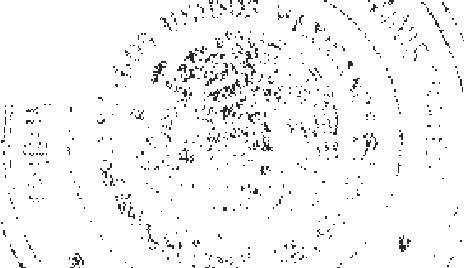 //;<.·;·_./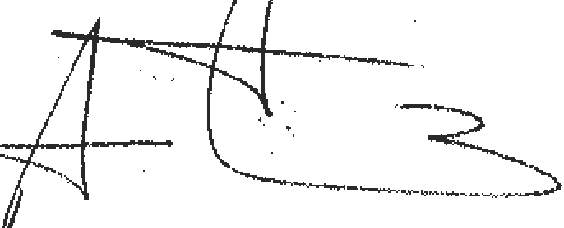 /' ¿.    · . .  ',  . : ·  .r           ••!'.Lic. VicenteDr. Arturo Lára MartfnezMagistrado Presidente del Tribunal de lo ContenciosoAdministrativo del Estado de Guanajuato	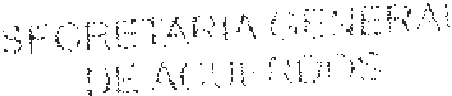 '	../'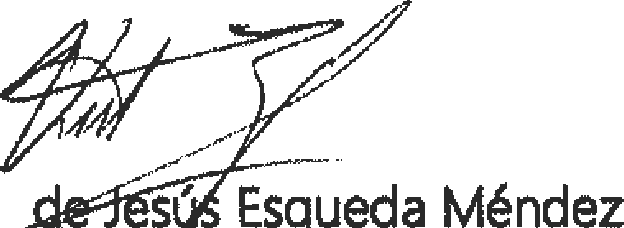 \	/'	,,...,.;·	/_,éi· Eñ' - 2Wn:oer .. amMagistrado de a Segunda Sala del Tribunal de lo Contencioso AdministrativoEstado de Guanajuato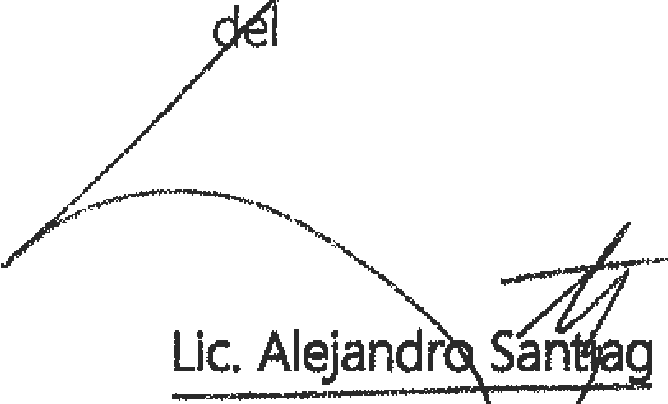 z o Rivera 	.::::::...:.	ºSupern  m  rario de la CuartaSala del Tribunal de lo Contencioso Administrativo del Estado de GuanajuatoMagistr tJa de la Tercera Sala del Tribunal'	'd	o Contencioso Administrativo delEstado de Guanajuato:	::;: :	-: '',:,Lic. Eliseo Hernández CamposSecretario General de Acuerdos del Tribunal de lo Contencioso Administrativo del Estado de GuanajuatoEsta hoja de firma corresponde a los Lineamientos  para la Utilización del Juicio en Linea ante el Tribunal de lo Contencioso Administrativo del Estado de Guanajuato.ANEXO TÉCNICOSISTEMA  DE JUIOO EN ÚNEA DEL TRIBUNAL DE LO CONTENOOSO ADMINISTRA TNO DEL ESTADO DE GUANAJUATOEl  usuario  deberá  cumplir  con  los  requisitos  técnicos  y  recomendacionessiguientes:l.	Computadora con las siguientes características mínimas:CONCEPTO	REQUISITO MÍNIMOSistema Operativo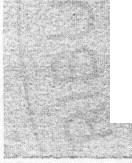 ProcesadorWindows:7,8,u 8.1Mac OS: Leopardo superiorLinux: Ubuntu, Mint u otro con nterfaz gráfica1GHZ de velocidad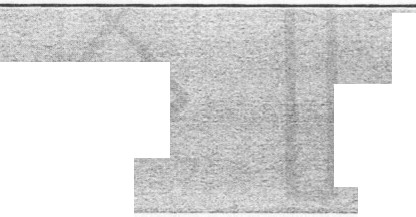 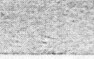 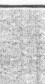 Memoria RAM	2 GB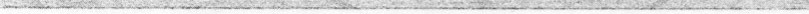 Navegador web	Google Chrome actualizadoLector de PDF	Adobe Reader, Foxit Reader u otroUna cuenta de correo electrónico válido y en uso.Conexión a internet con velocidad de subida de mínimo 1mb /s.Para usuarios nuevos, un correo comercial (se recomienda Gmail o Outlook) o institucional válido. Para correos no comerciales (de institución o empresa)se	recomienda	revisar	las	restricciones	para	correos	de	entrada desconocidos así como evitar la saturación de la bandeja de entrada.S.		Para usuarios externos de expediente- en línea y notificaciones electrónicas (Servicios Informáticos), una cuenta váHda del Tribunal.6.	Todos los documentos presentados por el usuario a través del módulo deberán ser en formato PDF. Si se requiere presentar fotografías, se deberán incrustar en un documento PDF. Cualquier otro formato de archivo será rechazado por el sistema informático del Tribunal.7.		Los nombres de los archivos a subir deberán de ser lo más cortos posibles, sin exceder los quince caracteres.  El  sistema  no  puede  identificar  el contenido de los documentos, por lo tanto el nombre de los mismos no es relevante, pero si debe ser lo más corto evitando  utilizar  caracteres  de signos  como puntos, comas,@,  entre otros  poco convencionales.8.	Cada archivo deberá tener un tamaño de memoria como máximo de 25 mb (mega bytes). De exceder el tamaño máximo de los anexos, los usuarios podrán fraccionar el documento en varios archivos que no excedan los 25 mb., e incorporarlos al sistema informático del Tribunal.9.		El usuario procurará en la medida de lo posible escanear documentos legibles, por lo tanto evitará el escaneo en copia de los documentos, si cuenta con los originales.10. Se recomienda evitar en la· medida de lo posible los escaneos de documentos a color debido a que este tipo de escaneo incrementa el tamaño de los archivos PDF considerablemente.·.   •.11. La calidad  mínima de escaneo será  LOO  x 200 pixeles siempre  y  cuando  eldocumento sea legible.12. No se deberán enviar audios, ni videos.El servicio de Juicio en Línea emite correos electrónicos a la cuenta proporcionada por el usuario, de no recibir dichos correos en su bandeja principal, el usuario deberá consultar su bandeja de correo no deseado y otorgarle los permisos necesarios para recibir correctamente futuros avisos.La alidad en la velocidad del servicio dependerá de su velocidad de subida de internet del usuario y del tamaño de los archivos proporcionados.